23. 3. 2020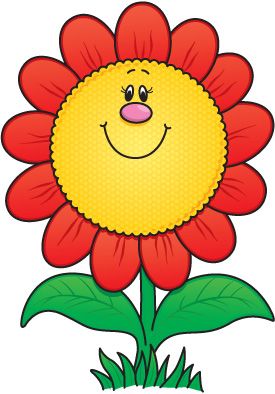 LUM – pouk na daljavo (2. teden)Dragi učenci!Naj vas spomnim, da je v tem tednu (v sredo) materinski da . Pripravite presenečenje – darilce in voščilnico za svojo mamico ter jo presenetite. Nekaj idej lahko najdete na spodnjih spletnih naslovih: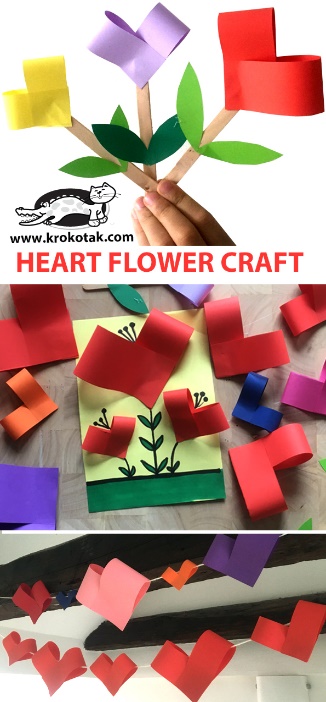 http://krokotak.com/2020/01/heart-flower-craft/ http://krokotak.com/2013/02/bouquet-for-mom/Ker pa vem, da ste zelo ustvarjalni, lahko naredite nekaj čisto po svoje. Izdelek slikajte in mi pošljite fotografijo. Vesela bom, če boste dopisali, kako je presenečenje uspelo. P. S. Poleg izdelka in voščilnice bo mamica gotovo vesela tudi pesmice (morda tiste, ki ste se jo naučili za razredno prireditev ob materinskem dnevu, na katero smo se pripravljali), pomoči pri kakšnem opravilu, lahko pomijete posodo, posesate stanovanje, pobrišete prah … Uporabite svojo domišljijo.Želim vam, da bi vaše presenečenje uspelo in se že veselim vaših povratnih informacij.Lepo vas pozdravljam in ostanite zdravi!Učiteljica Petra